   台北市不動產仲介經紀商業同業公會 函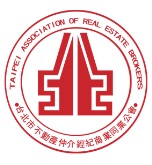                                                 公會地址：110台北市信義區基隆路1段111號8F-1                                                公會網址：http://www.taipeihouse.org.tw/                                                電子郵址：taipei.house@msa.hinet.net                                                聯絡電話：2766-0022傳真：2760-2255         受文者：各會員公司 發文日期：中華民國107年10月11日發文字號：北市房仲雄字第107147號速別：普通件密等及解密條件或保密期限：附件： 主旨：請踴躍報名本會與臺北市政府地政局共同主辦「臺北市不動產從業人員聯合教育訓練」。說明：依據臺北市政府地政局107年10月9日北市地權字第1076016713號函辦理。本會與臺北市政府地政局共同主辦「臺北市不動產從業人員聯合教育訓練」。為保護消費者權益，並減少不動產交易糾紛，請 貴公司務必鼓勵經紀人員儘速報名!（名額有限）。講題、流程表與地政局函文及詳如附件。主辦單位：臺北市政府地政局、台北市不動產仲介經紀商業同業公會協辦單位：台北市不動產開發商業同業公會、台北市不動產代銷經紀商業同業公會六、參加對象：會員公司所屬員工。(完全免費，本次僅限455名，採先報名先登記方式，額滿為止，敬請踴躍報名!)七、時間：107年10月23日（週二）下午13：30報到(14:00～16:30) 八、地點：公務人力發展中心福華國際文教會館2樓卓越堂 (大安區新生南路三段30號)。(捷運台電大樓站2號出口，出站左轉沿辛亥路步行約10~15分鐘至辛亥路新生南路口左轉) 九、報名方式：請傳真2760-2255或e：taipei-house01@umail.hinet.net後，              並請來電公會2766-0022林小姐確認。正本：各會員公司副本：10/23「臺北市不動產從業人員聯合教育訓練」報名表(傳真：2760-2255後，並請來電公會2766-0022林小姐確認。謝謝！)為避免資源浪費，煩請報名後務必出席。先報名先登記，額滿為止。感謝您!臺北市不動產從業人員聯合教育訓練流程表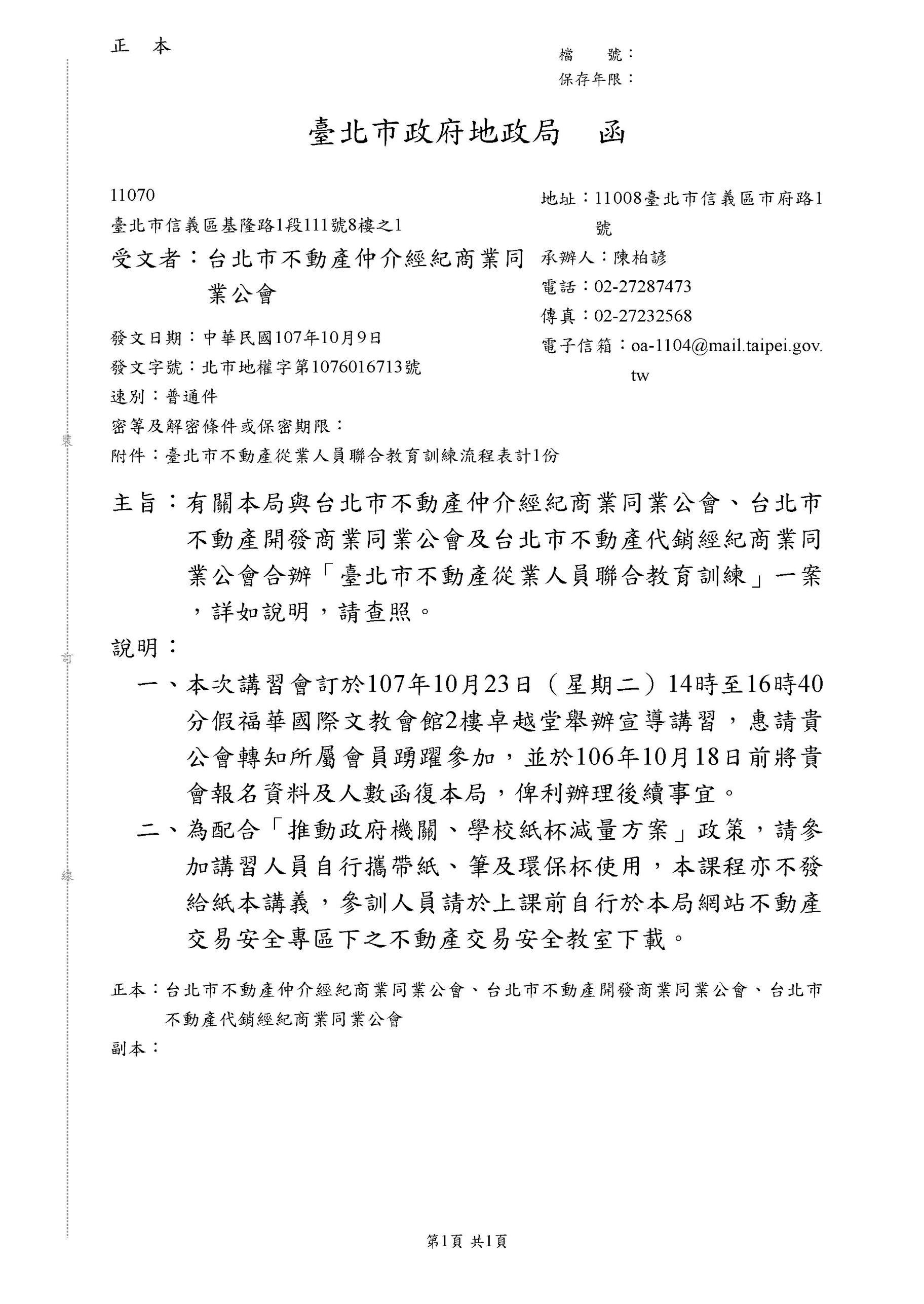 公司名稱：公司名稱：聯絡人：聯絡電話： 姓名：（共    位）姓名：（共    位）時間流程13:30-14:00報到時間14:00-14:10主辦單位致詞 (10分鐘)14:10-15:10講題：不動產定型化契約糾紛之解析-以房屋買賣定型化契約為中心主講單位：臺北市政府法務局大綱：一、房市交易糾紛之預防-法規面與查核面二、常見房市交易糾紛類型三、房屋交易應注意事項15:10-15:30講題：租賃住宅服務業之執業規範主講單位：臺北市政府地政局大綱：一、何謂租賃住宅服務業二、租賃住宅服務業設立規範三、租賃住宅服務業責任義務四、租賃住宅服務業專業服務15:30-15:40中場休息10分鐘15:40-16:40講題：租賃住宅服務業資訊提供辦法及實價登錄修法                 介紹主講單位：內政部地政司大綱：一、租賃住宅服務業資訊提供辦法介紹二、租賃住宅服務業者應提供之資訊內容與系統三、實價登錄未來修法方向16:40課程結束